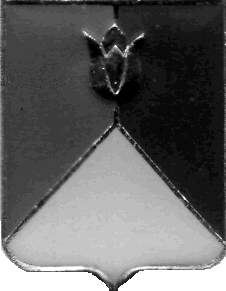 РОССИЙСКАЯ ФЕДЕРАЦИЯАДМИНИСТРАЦИЯ КУНАШАКСКОГО МУНИЦИПАЛЬНОГО РАЙОНАЧЕЛЯБИНСКОЙ ОБЛАСТИРАСПОРЯЖЕНИЕот 28.02.2019г.  №  146-рНа основании коллективного обращения сотрудников МУСО «Кунашакский центр помощи детям», в соответствии с частью 3 статьи 269.2 Бюджетного кодекса Российской Федерации, Постановлением администрации Кунашакского муниципального района от 30.05.2016 г. №579 «Об утверждении Порядка осуществления полномочий органом внутреннего муниципального финансового контроля по внутреннему муниципальному финансовому контролю в сфере бюджетных правоотношений»Провести внеплановую проверку деятельности муниципального учреждения социального обслуживания «Кунашакский центр помощи детям, оставшимся без попечения родителей» Кунашакского муниципального района Челябинской области по адресу: 456730 Челябинская область, Кунашакский район, с. Кунашак, ул. Совхозная, 26, комиссией в составе:Форма контрольного мероприятия – выездная проверка. 23.  Определить проверяемый период-с 01 января 2018 г. по 28 февраля    2019 г.4.   Дата начала проведения проверки – 1 марта 2019 года, дата окончания проведения проверки 15 марта 2019 года.5.  Срок, в течение которого составляется акт по результатам проведения проверки – не позднее 15 марта 2019 года.6. Контроль за исполнением настоящего распоряжения возложить на заместителя Главы муниципального района по социальным вопросам Нажметдинову А.Т.Глава района			                                                            С.Н. АминовО проведении внеплановой проверки в муниципальном учреждении социального обслуживания «Кунашакский центр помощи детям, оставшимся без попечения родителей» Кунашакского муниципального района Челябинской областиМустафина Ю.Р.- Начальник отдела кадров администрации Кунашакского муниципального района Нажметдинова А.Т.- Заместитель Главы района по социальным вопросамСаитхужина И.Р.- Руководитель Контрольного управления администрацииСафин А.А.- Депутат собрания депутатов Кунашакского муниципального районаЮсупова В.Р.	- Главный бухгалтер Финансового управления администрации Кунашакского муниципального районаЯнтурина Г.Г.- Помощник Главы муниципального района